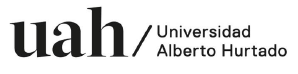 VICERRECTORÍA DE INVESTIGACIÓN Y POSTGRADODirección de Investigación y Publicaciones CONCURSO DE ASISTENCIA A CONGRESOS Y SEMINARIOS EN EL EXTRANJEROFORMULARIO DE PATROCINIOEl siguiente formulario debe ser completado por el/la directora/a de la unidad académica a que pertenece el/la postulante. Si el/la postulante es Director/a de alguna unidad académica, debe ser completado por el/la Decano/a de su Facultad. Si quien postula es Decano/a debe ser completado por el Vicerrector Académico de la Universidad.ANTECEDENTES DEL/A PATROCINANTEANTECEDENTES DEL/A POSTULANTEANTECEDENTES DE LA ACTIVIDADIDENTIFICACIÓN DEL/A PATROCINANTEIDENTIFICACIÓN DEL/A PATROCINANTENombre completoCargo académicoFirmaNombre completoFacultad a que pertenece Unidad académica a la que perteneceModalidad de asistencia a la actividad(marque con una X)PresencialVirtualModalidad de asistencia a la actividad(marque con una X)Nombre del Congreso / SeminarioLugar de realización (ciudad, país)Fecha de realización de la actividadInicioTérminoFecha de realización de la actividadPeriodo en el que se espera estar fuera de la UniversidadDesdeHastaPeriodo en el que se espera estar fuera de la Universidad